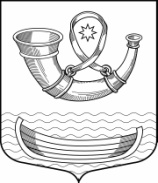 АДМИНИСТРАЦИЯМУНИЦИПАЛЬНОГО ОБРАЗОВАНИЯПАШСКОЕ СЕЛЬСКОЕ ПОСЕЛЕНИЕВолховского муниципального районаЛенинградской областиПОСТАНОВЛЕНИЕот   28 мая 2018 года                                                                №  134                                  с.ПашаОб утверждении муниципальной программы «Обеспечение жильем молодых семей на 2018-2019 годы» на территории  муниципального образования Пашское сельское поселение Волховского муниципального района Ленинградской областиВ соответствии с Федеральным законом от 06.10.03г. № 131-ФЗ «Об общих принципах организации местного самоуправления в Российской Федерации»,  Постановлением Правительства Ленинградской области  № 407 от  14.11.2013 года, администрация муниципального образования Пашское сельское поселение  п о с т а н о в л я е т:1. Утвердить муниципальную программу «Обеспечение жильем молодых семей на 2018-2019 годы» на территории  муниципального образования Пашское сельское поселение Волховского муниципального района Ленинградской области2. Данное постановление подлежит официальному опубликованию в средствах массовой информации и размещению на официальном сайте муниципального образования Пашское сельское поселение. 4. Настоящее постановление вступает в силу на следующий день после его официального опубликования.5. Контроль за выполнением настоящего постановления оставляю за собой.Глава администрации                                                                      А.Т. Кулиманов Исп. Тупицына Г.В.41-2736УТВЕРЖДЕНАПостановлением МО Пашское сельское поселение от « 28 » мая  2018 года    №134 МУНИЦИПАЛЬНАЯ ПРОГРАММА«Обеспечение жильем молодых семей на 2018-2019 годы» на территории  муниципального образования Пашское сельское поселение Волховского муниципального района Ленинградской областиПАСПОРТмуниципальной долгосрочной целевой программы" Обеспечение жильем молодых семей на 2018-2019 годы» на территории  муниципального образования Пашское сельское поселение Волховского муниципального района Ленинградской областиРаздел 1. Содержание проблемы и обоснование ее программного решения.Жилищная проблема была и остается одной из наиболее сложных проблем на территории муниципального образования. Создание эффективных механизмов обеспечения жильем граждан , в том числе  молодых семей является особенно актуальным. Дополнительную остроту проблеме придают демографический кризис и связанная с ним необходимость стимулирования рождаемости.В настоящее время в  муниципальном образовании Пашское сельское поселение 43семьи состоят  на учете в качестве нуждающихся в улучшении жилищных условий после 1 марта 2005 года,  в том числе  8  молодых семей (молодых граждан).Как показывают результаты социологических опросов, среди причин, по которым в семьях мало детей или их нет, на первом месте стоит отсутствие перспектив на улучшение жилищных условий. Почти 50 процентов молодых семей распадаются.Жилищные проблемы оказывают негативное воздействие и на другие аспекты социальной сферы, в том числе: здоровье, образование, правонарушения и другое.Жилищным кодексом Российской Федерации (статья 2) предусмотрено создание органами государственной власти и органами местного самоуправления условий для осуществления гражданами права на жилище путем использования бюджетных средств и иных, не запрещенных законом источников денежных средств, для предоставления в установленном порядке социальных выплат для строительства или приобретения жилых помещений.Муниципальная поддержка молодых семей,  в рамках реализации мероприятий настоящей программы содействует решению жилищной проблемы молодежи на территории муниципального образования, что создаст для молодежи стимул к повышению качества трудовой деятельности, уровня квалификации в целях роста заработной платы, позволит сформировать экономически активный слой населения, что существенным образом повлияет на улучшение демографической ситуации.Раздел 2. Цель программы2.1. Основной целью программы является муниципальная поддержка решения жилищной проблемы молодых граждан, молодых семей, признанных в установленном порядке нуждающимися в улучшении жилищных условий на территории муниципального образования Пашское сельское поселение.2.2. Применительно к настоящей программе под нуждающимися в улучшении жилищных условий понимаются молодые граждане и молодые  семьи, признанные органами местного самоуправления по месту их постоянного жительства, нуждающимися в улучшении жилищных условий после 1 марта 2005 года по основаниям, которые установлены статьей 51 Жилищного кодекса Российской Федерации.2.3. Программой предусмотрена реализация следующих целевых мероприятий:предоставление молодым гражданам  и молодым   семьям социальных выплат на приобретение жилого помещения одного или нескольких в готовом доме или путем участия в долевом строительстве;  строительство индивидуального жилого дома или пристройку жилого помещения к имеющемуся жилому дому, в том числе на завершение  ранее начатого строительство жилого дома; создание условий для привлечения молодыми семьями собственных средств, дополнительных финансовых средств банков и других организаций, предоставляющих ипотечные жилищные кредиты и займы для приобретения жилья или строительства индивидуального жилья. Раздел 3. Основные задачи программы3.1.Предоставление участникам настоящей программы за счет средств областного и местного бюджетов социальных выплат на использование их в приобретении готового жилого помещения, в оплате долевого участия в строительстве многоквартирного дома, в оплате строительства индивидуального жилого дома.3.2. В ходе реализации мероприятий программы должно быть обеспечено взаимодействие между органами местного самоуправления, кредитными и иными организациями по созданию доступности в оплате строительства (приобретения) жилья на территории муниципального образования молодыми гражданами, молодыми семьями, признанными в установленном порядке нуждающимися в улучшении жилищных условий.Раздел 4. Ресурсное обеспечение программы.Источниками финансирования программы являются:  средства бюджета Ленинградской  области;  средства бюджета Пашское сельское поселение; собственные и заемные средства молодых семей; средства банков и других организаций, предоставляющих ипотечные жилищные кредиты и займы для приобретения жилья или строительства индивидуального жилья. Финансирование мероприятий программы за счет средств местного бюджета  муниципального образования Пашское сельское поселение Волховского района Ленинградской области на период 2018 -2019 годы составляет 100,0 тыс. руб, В том числе 2018 год – 00,0  тыс. рублей.  2019 год – 100,0 тыс. рублей. Раздел 5. Исполнители и участники мероприятий программыОсновной исполнитель программы: Администрация муниципального образования Пашское сельское поселение Волховского муниципального района Ленинградской области. Участником мероприятия программы по предоставлению социальных выплат на строительство (приобретение) жилья (далее – социальные выплаты) могут быть: Молодые семьи, в том числе неполные молодые семьи, состоящие из одного молодого родителя и одного и более детей, соответствующие следующим условиям:-молодая семья, под которой понимаются  состоящие в зарегистрированном браке лица,  одно из которых  является гражданином Российской Федерации  в возрасте  на дату подачи заявления  не старше 35 лет, возраст второго супруга  не ограничен 35 годами.            – неполная семья, состоящая из одного  родителя, чей возраст на дату подачи заявления  не превышает  35 лет, и одного и более детей , в том числе усыновленных.-имеющие постоянное место жительства  на территории Ленинградской области;
-признанные нуждающимися в улучшении жилищных условий;
- признанные имеющими доходы либо иные денежные средства, либо имущество, достаточные для оплаты расчетной (средней) стоимости жилья в части, превышающей размер предоставляемой социальной выплаты, в рамках реализации программы «Обеспечение жильем молодых семей» на 2018 - 2019 годы.                                           В рамках данной программы под нуждающимися в улучшении жилищных условий понимаются молодые семьи:
- признанные в администрации Пашское сельского поселения  нуждающимися в улучшении жилищных   условий с целью участия в данной программе после 1 марта 2005 года по тем же основаниям, которые    установлены статьей 51 Жилищного кодекса Российской Федерации для признания граждан нуждающимися в жилых помещениях, предоставляемых по договорам социального найма.В первоочередном порядке  в список включаются  молодые граждане с членами их семей,  имеющие трех и более детей, поставленные на учет в качестве нуждающихся в улучшении жилищных условий после 01 марта 2005 года, затем другие участники данной программы, поставленные на учет в качестве нуждающихся в улучшении жилищных условий  также после 1 марта 2005 года.Раздел 6. Система управления программойи контроль за выполнением мероприятий программыУправление и руководство выполнением мероприятий программы осуществляет Комитет по строительству Правительства Ленинградской области.Общий контроль за выполнением программы осуществляет  глава администрации муниципального образования  Пашское сельское поселение.Контроль за выполнением мероприятий программы и целевым использованием финансовых средств осуществляет Комитет по строительству Правительства Ленинградской областиКонтроль за финансированием мероприятий программы осуществляет финансово-экономический отдел администрации  муниципального образования  Пашское сельское поселение.Раздел 7. Оценка социально-экономической эффективности реализации программных мероприятийЭффективность реализации мероприятий программы и использования выделенных на их реализацию средств местного бюджета муниципального образования будет обеспечен за счет:исключения возможности нецелевого использования бюджетных средств;прозрачности использования бюджетных средств;регулирования порядка расчета размера и предоставления молодым гражданам финансовой поддержки в улучшении жилищных условий;привлечения молодыми  гражданами собственных средств, в том числе средств ипотечных жилищных кредитов (займов), на строительство (приобретение) жилья, а также средств организаций, участвующих в реализации программы (за исключением организаций, предоставляющих ипотечные жилищные кредиты или займы).Оценка эффективности реализации мероприятий программы будет осуществляться на основе следующих индикаторов:доля молодых  граждан, молодых семей, улучшивших жилищные условия при предоставлении социальных выплат за счет средств областного и местного бюджетов, в общем количестве молодых граждан, нуждающихся в улучшении жилищных условий (Индикатор №1);Успешное выполнение мероприятий подпрограммы позволит в 2017 - 2018 годах обеспечить жильем 1 семья, нуждающихся в улучшении жилищных условий, в том числе в  2018 году -0 в 2019 году – 1.Раздел 8. Ожидаемые результаты реализации мероприятий программыВ результате создания в рамках реализации настоящей программы органами местного самоуправления условий, для осуществления молодыми гражданами права на жилище,  путем предоставления бюджетных средств, а также стимулирование привлечения молодыми гражданами собственных средств, средств предоставляемых им ипотечных жилищных кредитов или займов на строительство (приобретение) жилья, а также средств организаций, участвующих в реализации программы (за исключением организаций, предоставляющих  ипотечные жилищные кредиты или займы) на строительство (приобретение) жилых помещений, предполагается улучшение жилищных условий 1 молодой   семьи.Приложение к ПрограммеПлан основных мероприятий муниципальной целевой программы«Обеспечение жильем молодых семей» на территории муниципального образования Пашское сельское поселение Волховского муниципального района Ленинградской области на 2018-2019 годы»____________________Наименование программыМуниципальная программа" Обеспечение жильем молодых семей на 2018-2019 годы» на территории  муниципального образования Пашское сельское поселение Волховского муниципального района Ленинградской области (далее Программа)Цель программыМуниципальная поддержка решения жилищной проблемы молодых граждан, признанных в установленном порядке нуждающимися в улучшении жилищных условий на территории муниципального образования.Основания для разработки программыЖилищный кодекс Российской Федерации, Постановление Правительства Российской Федерации от 17 декабря 2010 года  № 1050  «О федеральной целевой программе «Жилище» на 2015-2020 годы»Государственная программа Ленинградской области Обеспечение качественным жильем граждан на территории Ленинградской области», утвержденная Правительством Ленинградской области от 14.11.2013г. №407.Основные задачи программыОсновными задачами программы являются:
- предоставление молодым семьям (неполным семьям) социальных выплат на приобретение жилья или строительство индивидуального жилого дома (далее – социальная выплата);
- создание условий для привлечения молодыми гражданами собственных средств, дополнительных финансовых средств банков и других организаций, предоставляющих ипотечные жилищные кредиты и займы для приобретения жилья или строительства индивидуального жилья.-создание между органами местного самоуправления, кредитными и иными организациями механизма взаимодействия, обеспечивающего для молодых граждан строительство (приобретение) жилье на доступных условияхОбъем финансовых ресурсов запланированных по программе, с указанием  источников финансирования(тыс. рублей в действующих ценах каждого года реализации программы)Источники финансирования: Общая сумма расходов местного бюджета МО Пашское сельское поселение на реализацию мероприятий программы составит –  100 тыс. рублей, в том числе:2018 год –  0,00  тыс.рублей.2019 год  -  100,00 тыс. рублей.Представитель Заказчика, руководитель программыКомитет  по строительству Правительства Ленинградской областителефоны: 579-09-08, 273-29-88председатель комитета по строительству Правительства Ленинградской областиРазработчик программыАдминистрация муниципального образования Пашское    сельское поселение муниципального  образования Волховский муниципальный район Ленинградской областиСроки разработки программы1 апреля -30 мая   2018 годаСроки реализации программы2018-2019 годыСтоимость разработки программыБез финансовых затратУчастники  мероприятий программыМолодые семьи, в том числе неполные молодые семьи, состоящие из одного молодого родителя и одного и более детей, соответствующие следующим условиям:-молодая семья, под которой понимаются  состоящие в зарегистрированном браке лица,  одно из которых  является гражданином Российской Федерации  в возрасте  на дату подачи заявления  не старше 35 лет, возраст второго супруга  не ограничен 35 годами.                                                                           – неполная семья, состоящая из одного  родителя, чей возраст на дату подачи заявления  не превышает  35 лет, и одного и более детей , в том числе усыновленных.-имеющие постоянное место жительства  на территории Ленинградской области;
- признанные нуждающимися в улучшении жилищных условий;
- признанные имеющими доходы либо иные денежные средства, либо имущество, достаточные для оплаты расчетной (средней) стоимости жилья в части, превышающей размер предоставляемой социальной выплаты, в рамках реализации подпрограммы «Обеспечение жильем молодых семей» на 2015 - 2020 годы.Исполнитель программыАдминистрация муниципального образования Пашское  сельское поселение муниципального  образования Волховский муниципальный район Ленинградской областиПеречень основных мероприятий программыПриложение № 1 к муниципальной программе"Обеспечение жильем молодых семей»  на 2018- 2019 годы» на территории муниципального образования Пашское сельское поселение Волховского муниципального района Ленинградской областиОсновные индикаторы реализации (целевого задания) программыДоля молодых семей, улучшивших жилищные условия с использованием социальной выплаты,      полученной в рамках данной программы (в том числе с использованием ипотечных жилищных кредитов   или займов), в общем количестве молодых семей, нуждающихся в улучшении жилищных условий; (Индикатор 1).Система управления и контроль за выполнением программыУправление,  руководство  за выполнением мероприятий программы  и  целевым использованием финансовых средств осуществляет Комитет по строительству Правительства Ленинградской области.Контроль финансирования мероприятий программы осуществляет финансово-экономический отдел администрации муниципального образования Пашское   сельское поселение Волховский муниципальный район,  Комитет по строительству Ленинградской области, являющийся главным распорядителем бюджетных средств, несет ответственность за несвоевременность и неполноту финансового обеспечения расходов за счет средств, предоставляемых муниципальным образованиям на софинансирование предоставления социальных выплат молодым гражданам  - участникам программы. Местные администрации несут ответственность за несвоевременность и неполноту финансового обеспечения расходов за счет средств местных бюджетов на софинансирование предоставления социальных выплат молодым гражданам  - участникам программы.#G0Наименованиемероприятия (объекта) Сроки исполнения (финансирование  по годам) Планируемые объемы финансирования(тыс. руб. в действующих ценах года реализации Программы)Планируемые объемы финансирования(тыс. руб. в действующих ценах года реализации Программы)Планируемые объемы финансирования(тыс. руб. в действующих ценах года реализации Программы)Планируемые объемы финансирования(тыс. руб. в действующих ценах года реализации Программы)Планируемые объемы финансирования(тыс. руб. в действующих ценах года реализации Программы)Планируемые результаты реализации программы (социальная, бюджетная и экономическая эффективность) Главныйраспорядительбюджетных                                       средствИсполнитель программы(мероприятия) Всего В том числе В том числе В том числе В том числе Федеральный бюджет Областной бюджет Местный бюджет Прочие источники 1 2 3 4 5 6 7 8 9 10  1.Предоставление социальных выплат гражданам на частичную оплату строительства (приобретение) жилья, 2.Предоставление компенсации гражданам на погашение части расходов по уплате процентов по ипотечным жилищным кредитам (займам),3. Предоставление социальной выплаты в случае рождения (усыновления) детей для погашения части расходов по строительству (приобретению) жилья  2019 100,00100,00Улучшение жилищных условий  семей  Администрация Пашского сельского поселенияОбщий отдел администрации Пашского сельского поселения 1.Предоставление социальных выплат гражданам на частичную оплату строительства (приобретение) жилья, 2.Предоставление компенсации гражданам на погашение части расходов по уплате процентов по ипотечным жилищным кредитам (займам),3. Предоставление социальной выплаты в случае рождения (усыновления) детей для погашения части расходов по строительству (приобретению) жилья   Администрация Пашского сельского поселенияОбщий отдел администрации Пашского сельского поселения 1.Предоставление социальных выплат гражданам на частичную оплату строительства (приобретение) жилья, 2.Предоставление компенсации гражданам на погашение части расходов по уплате процентов по ипотечным жилищным кредитам (займам),3. Предоставление социальной выплаты в случае рождения (усыновления) детей для погашения части расходов по строительству (приобретению) жилья Общий отдел администрации Пашского сельского поселенияВсего100,00100,00Улучшение жилищных условий 1 семьи